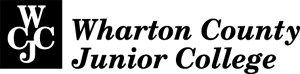 * Any student with a disability or other special circumstance requiring academic accommodations or other consideration in order to successfully complete the requirements of this course should identify himself or herself individually to the instructor to discuss the matter in a private and confidential manner.** Misconduct for which discipline may be administered at WCJC includes, but is not limited to, cheating, plagiarism, or knowingly furnishing false information to the college (plagiarism and cheating refer to the use of unauthorized books, notes, or otherwise securing help in a test, copying tests, assignments, reports, or term papers).(Syllabus is subject to change with advance notice.)TEXTBOOKS:  Hacker, Diana.  The Bedford Handbook.  8th ed.McMahan, Elizabeth, Susan X. Day and Robert Funk.  Literature and the Writing Process.  9th ed. 
Students are responsible for finding reliable printed resources for material if not using class text book.
Material must be brought to class on scheduled day for the note-taking process.ASSIGNMENTS AND GRADE PERCENTAGES:In Class Exercises/HW/Quizzes/Participation			10%
	• Academic Summary
Midterm (Critical Analysis & Terms)				15%One critical analysis essay					25%Final Research Paper	(four parts)				25%Final Exam							25%Students must keep copies of all returned work after grading in the unlikely event of data loss.Students will write a minimum of two full essays, plus a variety of analytical writing exercises, some of which will be begun in class if time permits. The two papers include—	• 1 analytical comparison/contrast essay			• 1 research paper (final project)There will be in-class assignments, quizzes, and intensified reading homework. Completion of in-class assignments earns you points.  Since these are based on specific lectures, you must be present on the day the in-class assignment is given and collected.  No late work will be accepted for this category. LATE PAPER POLICYSince the progress of this class depends on essays turned in on time, late essays will be penalized ten points for each course day that they are late.  If you miss class when an essay is due, your grade will show accordingly. After two course days (one week), late papers will not be accepted. Missed Exams POLICYDepending on circumstances, missed examinations will be given within a week of scheduled test during a scheduled appointment at the testing center. Students are required to make appointments for missed tests at their convenience. According to school policies, no pre-determined dates may be changed for the Final Exam.Cell Phone / Text Messenger/ Laptop Policy
Cell phones must be silent in class. If an important call arrives, take it into the hall quickly. On the other hand, no texting/IM/web surfing in the classroom.  You will be asked to leave the room and will be given a mark of absence for the day.   All desk surfaces should only show note-taking devices. Laptops are for note-taking only.GRADING STANDARDS:
Essays will be graded based on a variety of skills.  First, content and organization are most important.  All written work should show evidence of significant thought and contain logically presented ideas.  Second, sentences, word use and tone, and punctuation and mechanics are important.   You should pay close attention to eliminating major sentence errors, such as comma splices, fragments, and fused sentences.  Points will be deducted for errors on your essays.ESSAY FORMAT
For all essays, follow the template for MLA standards provided.  Staple your essay before coming to class. Plagiarism PolicyIf clear evidence of academic dishonesty is found for any assignment, 0 points for the assignment will be recorded, and the English Department Chair will be notified of the incident and the grade. If a second incident of academic dishonesty occurs, an F for the course grade will be recorded and the English Department Chair notified of the incident and the grade.Regarding the final project: If clear evidence of academic dishonesty is found for the final project, an F for the course grade will be recorded; likewise the English Department Chair will be notified of the incident. E-MAIL POLICY•Do not send e-mails requesting grades. Request a face-to-face appointment to discuss grades. Save all returned paperwork. Progressive grades will be shown to students throughout course.• No homework or formal paper is accepted as an e-mail attachment. • All correspondence with instructor regarding school matters must be through the official student e-mail account provided by WCJC.edu. Wharton County Junior College Six Course Drop Limit 
Students who enroll as entering freshmen or first-time in college students at a public institution of higher education in Texas in Fall 2007 or thereafter will be limited to a total of six dropped courses during their entire undergraduate career.Institutions Affected
Texas public community colleges, technical institutions/colleges, health science institutions offering undergraduate work, and universities must comply with the legislation of TEC 51.907.Students Affected
Student who enroll as entering freshmen or first-time in college students in undergraduate courses offered through an affected institution of higher education for the first time during the Fall 2007 semester or any subsequent semester are subject to the course drop limit restrictions. Transfer students who first enrolled at a Texas public institution during the Fall 2007 semester or subsequent semester are considered first time in college and are affected by the six course drop limit.Course Drop Definition
A course drop, which will be recorded on the transcript, is defined as an affected credit course not completed by an undergraduate who:
	1. Is enrolled in the course at the official date of record or census date*, and 
	2. Will receive a non-punitive grade of W Services for Students with Disabilities 
Wharton County Junior College is committed to providing a discrimination-free environment for its students with disabilities. Students with disabilities are encouraged to inform the college of any assistance they may need upon application. Early self-identification will allow the student to receive whatever accommodation he or she may need as quickly as possible.Students with disabilities are encouraged to register with the ADA Coordinator, located in the Office of Student Services and to provide appropriate medical documentation. This action entitles qualified students with disabilities to their legal rights and assures them of receiving information on services and procedures available to them. Disability information is strictly confidential and is not released without consent of the student. It is the responsibility of the student with a disability to voluntarily and confidentially disclose information regarding the nature and extent of the disability. Wharton County Junior College does not assume responsibility for providing special accommodations and services to students who have not identified themselves as having a qualifying disability and who have not made their need known. Specific disability services are based on individual needs and circumstances. To initiate services, students should contact the ADA Coordinator, prior to each semester. The ADA Coordinator’s office is located in the Office of Student Services at 979-532-6384. Item of Importance (Reg. 661):
Students are responsible for withdrawal from courses. The instructor will not drop student from roster. TENTATIVE INSTRUCTIONAL OUTLINEWeek 01	Tuesday || 01.22   	Go over syllabus • Basic Introduction 	Thursday || 01.24		Literary Analysis Process • Types of Conflict
	Literary Modes, Movements, and Genres of Literature- part 1
Week 02   	Tuesday || 01.29   	Literary Modes, Movements, and Genres of Literature- part 2
	Definitions of Early Genres- part 1	Thursday || 01.31	Definitions of Early Genres- part 2Week 03 	Tuesday || 02.05   	Figurative Language • Archetypes and Symbol • Elements of Fairy Tales
	Violence in Children’s Literature • Creating a Literary Summary 	 Thursday || 02.07   	Jacob & Wilhelm Grimm “The Goose Girl” • Freytag's Pyramid
	• Exercise 1: Summarize Literary Work, due 02.12Week 04 	Tuesday || 02.12 	Jacob & Wilhelm Grimm “Godfather Death” • Creating a Literary Analysis-part 1
	• Assignment 1: Comparison/Contrast Analysis, due 03.19	Thursday || 02.14   	Overview of Nathaniel Hawthorne, “The Birthmark” p 225       Week 05 	Tuesday || 02.19 	Critical Opinions of Nathaniel Hawthorne, “The Birthmark” p 225
	Short Story Structure • Setting • Creating a Literary Analysis-part 2	Thursday || 02.21   	Edgar Allan Poe, “The Cask of Amontillado” p 236Week 06 	Tuesday || 02.26   	Critical Opinions of Edgar Allan Poe, “The Cask of Amontillado” p 236	Thursday || 02.28
	William Faulkner, “A Rose for Emily” p 287
	• Preliminary Thesis/Introduction for Assignment 1, dueWeek 07 	Tuesday || 03.05   
	William Faulkner, “A Rose for Emily” p 287	Thursday || 03.07   
	James Joyce, “Eveline” p 3	Spring Break 03.11 – 03.18Week 08   	Tuesday || 03.19 
	Ernest Hemingway, “Hills Like White Elephants” p 294	Kate Chopin, “The Story of An Hour” p 246
	• Assignment 1: Comparison/Contrast Analysis, dueWeek 08  	Thursday || 03.21 
	Review for MidTerm • Guidelines for Declaring a Thesis   
	• Preliminary Thesis/Introduction for Final Project, due 04.16
	• Expectations for Final Project, due 05.02Week 09  	 Tuesday || 03.26 	Midterm: Bring Blue Book to class.	Thursday || 03.28   	Easter Holidays: No ClassWeek 10   	Tuesday || 04.02	Sophocles, Antigone p 722	Thursday || 04.04   
	Sophocles, Antigone p 722Week 11 	Tuesday || 04.09	Library Orientation: Literary Databases
	Creating a Synopsis of a Critical Opinion	Thursday || 04.11  	How to Read Poetry • Explication of Poetry • Poetic Devices and Terminologies- part 1	• Article Synopsis, dueWeek 12	Tuesday || 04.16  	Poetic Devices and Terminologies- part 2 • English/Irish Folk Ballads 	• Tentative Thesis / Introduction due	 Thursday || 04.18 
	Modernism in Poetry
	e. e. cummings, “in Just” p 608     “l(a” and “13” supplemental
	T.S. Eliot, “The Love Song of J. Alfred Prufrock” p 602     (overview)	 Friday || 04.19   Last Day for Dropping Courses with Grade of “W”       Week 13	 Tuesday || 04.23
	T.S. Eliot, “The Love Song of J. Alfred Prufrock” p 602	 Thursday || 04.25   	Quiz over Poetry Devices and Modernism Themes
	History of the Sonnet, part 1
	• Preliminary Works Cited Page due Week 14	 Tuesday || 04.30   	History of the Sonnet, part 2	 Thursday || 05.02   
	History of the Sonnet, part 3
		Sonnets Attributed to William Shakespeare
		Sonnet 18: “Shall I Compare Thee to a Summer’s Day” p 487
		Sonnet 29: “When in Disgrace with Fortune and Men’s Eyes” p 564
		Sonnet 130: “My Mistress’ Eyes are Nothing Like the Sun” p 566
		• Final Project DueWeek 15   	Tuesday || 05.07   	Modern and Contemporary Sonnets
	Contemporary Poetry	Study Guide for FinalFinal Exam    Tuesday || 05.14   Bring Blue Book to class: 8:00 am – 10:00 amSemester and Year – Spring 2013CRN (Course Reference Number), Course Prefix, Number and Title – 
CRN 20249     ENGL 1302    Composition IICourse Meeting Days, Times and Location (Campus, Building, & Room number) 
08:00 am – 09:15 am    T  Th   WCJC/UH Sugar Land Complex   room 271Instructor’ Name – D. Glen Smith, M.A., M.F.A.Instructor’s Telephone number(s) –  281.243.8447Instructor’s email address – smithd@wcjc.eduInstructor’s webpage –  http://www.davidglensmith.com/wcjcInstructor’s Office Hours and Office Location– by appointment,  Adjunct OfficesCourse Catalog Description –  Composition II. Second half of the English composition sequence. Emphasizes the process of writing a research paper and analysis and interpretation of printed material. Students are encouraged to read with a degree of sophistication and to apply the basic principles of critical thinking and organization to written assignments.          Prerequisite: ENGL 1301.Instructor’s Grading System – A:    90 -100          B:    80 – 89         C:    70 – 79          D:    60 – 69         F:     0  - 59Instructor’s Attendance Policy –  
There is a value attached to student attendance because it:	•  establishes basic classroom expectations and  promotes active learning	•  verbally reinforces written materials  and efficiently uses instructor timeDue to the nature of the course and the in-class exercises, after more than 6 absences (3 weeks), negative consequences will result to student’s grade. Communication with instructor is paramount. Missing 8 days, or 20% of the course, will result with the student failing the course. 
No exceptions. Emergency situations do happen, but keep in mind: an absence is an absence regardless if the situation is a medical or legal emergency. Budget your time accordingly.• Students are responsible for filling out paperwork to drop course in order to avoid failing grade.• Students are responsible for signing the daily roll sheet for each class. 
• If you forget to sign the form you are considered absent. 
• If you leave early, for any reason, you will be marked absent for the day.• Physician appointments, court dates, and job interviews should not be set during class time. 
• If you make an appointment within the time of course period, do not come to class for that day. 
Last day to “Drop” course with grade of “W” – Friday 04.19.13